Deelnemersinformatie				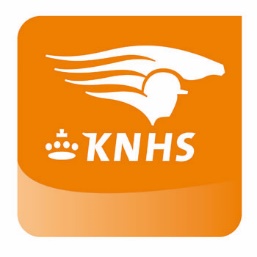 Hippiade Mennen 2019VaardigheidVaardigheidVaardigheidMendistrict:Naam deelnemer:spannr:Leeftijd:E-mail:Woonplaats:Telnr:Lid van Menvereniging:Plaats Menvereniging:Naam paard(en):Naam vader:Leeftijd paard(en):Klasse:  B          L            M           Z            ZZ  B          L            M           Z            ZZRubriek:Belangrijkste wedstrijdsuccessen:Belangrijkste wedstrijdsuccessen:Belangrijkste wedstrijdsuccessen:Persoonlijke bijzonderheden: Persoonlijke bijzonderheden: Persoonlijke bijzonderheden: 